Suvestinė redakcija nuo 2020-06-30Nutarimas paskelbtas: TAR 2014-11-14, i. k. 2014-16815Nauja redakcija nuo 2020-06-30:Nr. ,
2020-05-27,
paskelbta TAR 2020-05-29, i. k. 2020-11489                LIETUVOS RESPUBLIKOS VYRIAUSYBĖnutarimasDėl INSTITUCIJŲ, ATSAKINGŲ UŽ EUROPOS PRISITAIKYMO PRIE GLOBALIZACIJOS PADARINIŲ FONDO LĖŠŲ VALDYMĄ IR KONTROLĘ 
2014–2020 METAIS, PASKYRIMO2014 m. lapkričio 12 d. Nr. 1243VilniusVadovaudamasi 2013 m. gruodžio 17 d. Europos Parlamento ir Tarybos reglamento (ES) Nr. 1309/2013 dėl Europos prisitaikymo prie globalizacijos padarinių fondo (2014–2020 m.), kuriuo panaikinamas Reglamentas (EB) Nr. 1927/2006, su paskutiniais pakeitimais, padarytais 2018 m. liepos 18 d. Europos Parlamento ir Tarybos reglamentu (ES, Euratomas) 2018/1046, 21 straipsnio 2 dalimi, Lietuvos Respublikos Vyriausybė nutaria:1. Paskirti institucijas, atsakingas už Europos prisitaikymo prie globalizacijos padarinių fondo lėšų valdymą ir kontrolę 2014–2020 metais:1.1. Lietuvos Respublikos socialinės apsaugos ir darbo ministeriją – vadovaujančiąja, mokėjimo institucija;1.2. Užimtumo tarnybą prie Lietuvos Respublikos socialinės apsaugos ir darbo ministerijos – tarpine institucija;1.3. Europos socialinio fondo agentūrą – atsakinga už Europos prisitaikymo prie globalizacijos padarinių fondo lėšomis finansuojamų projektų mokėjimo prašymų tikrinimą ir tvirtinimą, mokėjimo prašymuose nurodytų išlaidų tinkamumą finansuoti ir mokėjimo paraiškų rengimą;1.4. Lietuvos Respublikos ekonomikos ir inovacijų ministeriją – atsakinga už analizės, pagrindžiančios darbuotojų atleidimo ar darbo veiklos nutraukimo sąsają su esminiais pasaulio prekybos struktūriniais pokyčiais, rimtais vietos, regioninės ir nacionalinės ekonomikos sutrikdymais, kuriuos sukėlė globalizacija ar besitęsianti pasaulinė finansų ir ekonomikos krizė, ar nauja pasaulinė finansų ir ekonomikos krizė, pateikimą;1.5. Lietuvos Respublikos socialinės apsaugos ir darbo ministerijos Centralizuotą vidaus audito skyrių – nepriklausoma audito institucija. Ministras Pirmininkas	Algirdas ButkevičiusSocialinės apsaugos ir darbo ministrė	Algimanta PabedinskienėPakeitimai:1.
                    Lietuvos Respublikos Vyriausybė, Nutarimas
                Nr. ,
2016-04-20,
paskelbta TAR 2016-04-27, i. k. 2016-10496                Dėl Lietuvos Respublikos Vyriausybės 2014 m. lapkričio 12 d. nutarimo Nr. 1243 „Dėl institucijų, atsakingų už Europos prisitaikymo prie globalizacijos padarinių fondo lėšų valdymą ir kontrolę 2014–2020 metais, paskyrimo“ pakeitimo2.
                    Lietuvos Respublikos Vyriausybė, Nutarimas
                Nr. ,
2020-05-27,
paskelbta TAR 2020-05-29, i. k. 2020-11489                Dėl Lietuvos Respublikos Vyriausybės 2014 m. lapkričio 12 d. nutarimo Nr. 1243 „Dėl institucijų, atsakingų už Europos prisitaikymo prie globalizacijos padarinių fondo lėšų valdymą ir kontrolę 2014–2020 metais, paskyrimo“ pakeitimo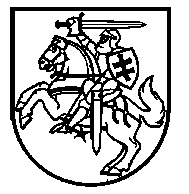 